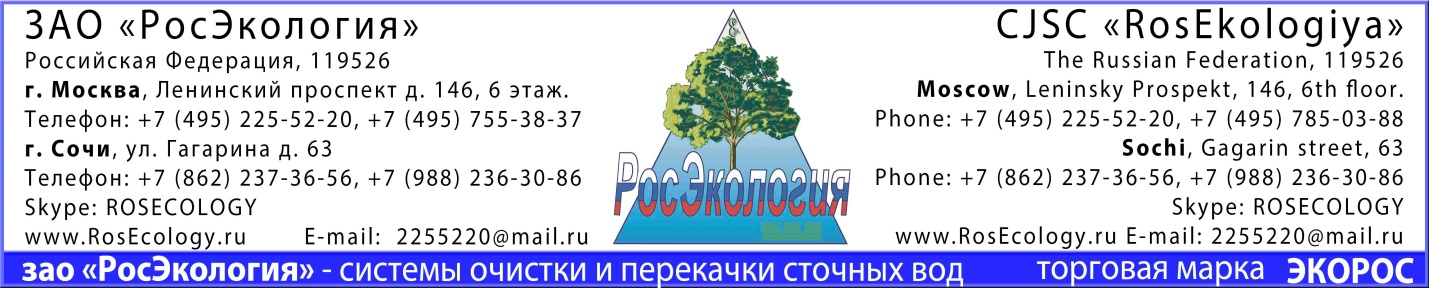 Заявка на изготовление цистерны для шасси.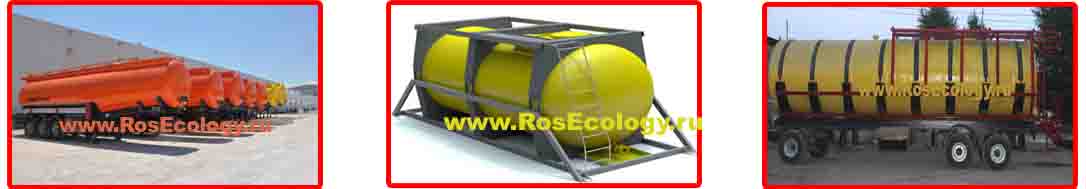 Специальные требования:	* Окончательное значение устанавливает производительДата «______________» 20___г.                                  Подпись клиента_____________________http://www.RosEcology.ru - Очистные сооруженияЗаказчик:Адрес объекта:Контактное лицо:Телефон/Факс/E-mail:Описание перевозимого груза:Плотность продукта:                 кг/м3Класс опасности:Температура загружаемого продукта:                 °СКоэффициент теплового расширения продукта:Количество цистерн к поставке:               ед.1. Тип цистерны:1. Тип цистерны:ОдностеннаяДвустеннаяИзотермическаяКруглаяЭлипснаяПрямоугольная для установки в кузовГабариты емкости*2. Объем цистерны:2. Объем цистерны:Полезныйм3Рабочийм33. Количество секций:3. Количество секций:123Более 3-х4. Диаметр горловины:4. Диаметр горловины:500 мм600 ммДругое5. Налив (загрузка цистерны):5. Налив (загрузка цистерны):Верхний:Нижний:6. Комплектация:6. Комплектация:Дисковый затвор: да/нетШаровой кран: да/нетОбратный клапан: да/нетСчетчик учета: да/нетФильтр: да/нетСливная арматура Ø трубопроводов: да/нетмм.Донный пневмо клапан: да/нетДонный клапан: да/нетДыхательный клапан: да/нетПенал сливного рукава, количествошт.Сливной рукав, количество шт. длинна м.Огнетушительшт.Противооткатный упоршт.Конверт опасного грузашт.Информационные наклейки (указать какие требуются)Складной поручень: да/нетДругое:7. Окраска:7. Окраска:Цвет цистерны: RALНанесение логотипа: да/нет